Retningslinjer for administrativ sluttrapportering til FHF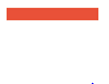 Retningslinjene nedenfor presiserer og utdyper kravene til sluttrapportering i FHF-prosjekter (jf. FHFs standardvilkår punkt 5) og gjøres kjent for mottakere av tilsagn fra FHF ved inngåelse av avtale.FHF forutsetter at sluttrapportering til FHF skjer i to deler:1.	Faglig sluttrapportering i tråd med leveransene i prosjektet (publiseres). Se egne retningslinjer på fhf.no/prosjekter/prosjektdokumenter.2.	Administrativ sluttrapportering (behandles som internt dokument).Administrativ sluttrapportering    Dette er et internt dokument som ikke skal publiseres. Man kan om ønskelig bruke denne siden som skjema eller oversende separat dokument. Dokumentet sendes til post@fhf.no. I e-postens emnefelt skal det stå: “Administrativ sluttrapport FHF-prosjektnummer 90XXXX”.Følgende opplysninger forventes:FHF-prosjektnummer:Prosjekttittel:Dato:Utfylt av (prosjektleder):Videre skal rapporten:a) Redegjøre og forklare eventuelle avvik i forhold til prosjektbeskrivelse, oppsatte milepæler/tidsfrister, budsjett/regnskap, prosjektorganisering osv. Avvik mål: Ja / NeiAvvik fremdrift: Ja / NeiAvvik leveranser: Ja / NeiAvvik finansieringsplan: Ja / NeiAvvik budsjett og forbruk: Ja / NeiAvvik prosjektdeltakere: Ja / NeiAndre vesentlige avvik: Ja / NeiEr resultater formidlet: Ja / Nei
Kommentarer for hvert punkt hvor det svares “ja” over: b) Planlagte publikasjoner med fagfellevurdering: Gi oversikt over publiseringsplan for eventuelle planlagte vitenskapelige artikler (f.eks. legg ved manus til artikkel)c) Redegjøre for eventuelle planer for videre kommunikasjon/formidling på basis av prosjektet Versjon: Sist revidert: Neste revisjon: 